Развиваем у детей чувство ритма.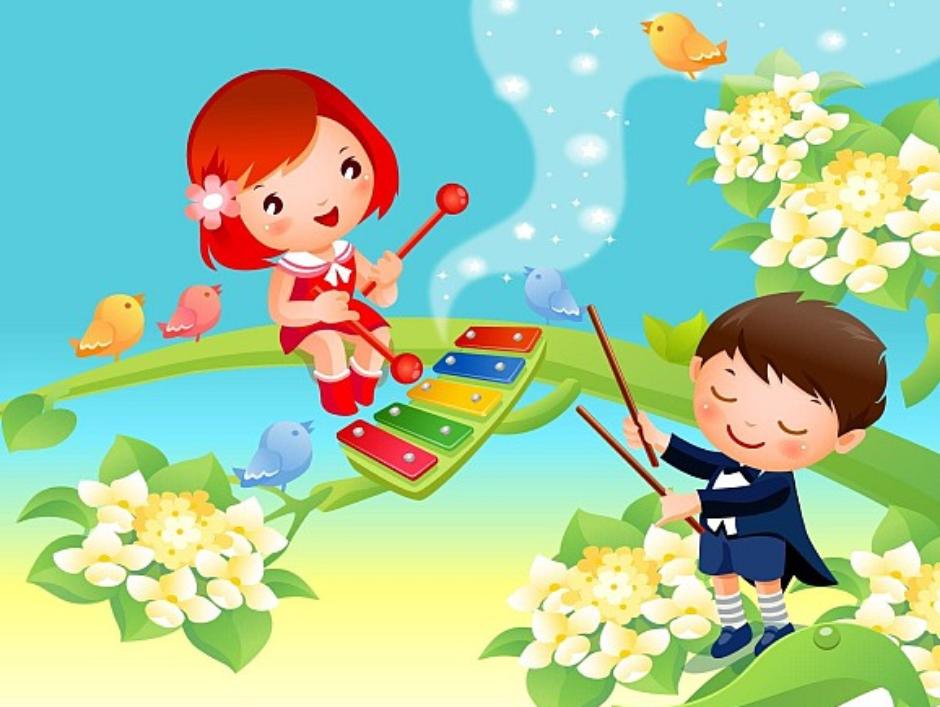 В настоящее время   родителям важно знать, что не только на музыкальных занятиях,  но и в повседневной жизни можно создать  условия для развития музыкальных способностей ребёнка. Играя, гуляя, во время самостоятельной  игровой деятельности дети  могут петь с вами песни, водить хороводы,  слушать музыку, исполнять простые мелодии на детских музыкальных инструментах или шумовых игрушках. В таких играх у  ребенка  развивается и мелодический слух, чувство ритма,  музыкальная память, а так же расширяются музыкальные впечатления.  Музыкальный ритм входит в нашу жизнь с детства. Всё окружающее нас, живёт по законам ритма: смена времён года, дня и ночи, возрастные процессы, биение сердца, и многое другое подчинено определённому ритму.  Грудной ребёнок, слыша музыку, начинает радостно улыбаться, хлопать в ладоши и лепетать, приплясывать на руках у матери. Мы видим, что чувство ритма заложено в каждом ребёнке от природы и формируется параллельно с развитием эмоциональной, двигательной, речевой и познавательной сфер. Поэтому так важно не упустить момент и  создать условия для развития музыкальности и  ритмичности вашего малыша.  Используйте любой предмет, которым можно отстучать ритм песенки или стихотворения : ложку, палочку, молоточек, пластмассовый стаканчик, кубик .Предлагаю  вам игры, которые помогут развить чувство ритма вашего ребёнка.Музыкальная страна.Ход игры: Вы попали в музыкальную страну, где все жители говорят необычно.  Всё что видят они называют и прохлопывают каждый слог или топают в ритме ногой ( де-воч-ка, чаш-ка, со-ба-ка, лис-ток).Стихи в хлопках.Ход игры:  Рассказывая стихотворение, ребёнок прохлопывает ритм слов. Если это ему трудно, взрослый может это делать руками ребёнка.Научи матрёшку танцевать.Ход игры: Большая матрёшка учит танцевать маленькую. Взрослый отстукивает ритм по поверхности стола, а ребёнок повторяет этот ритм маленькой матрёшкой.Сыграй песенку. Ход игры: Любые шумовые музыкальные инструменты (ложки, кубики, металлофон, звучащий молоточек). Взрослый предлагает сыграть знакомую песенку, отстукивая ритм.Ритмическое эхо.Ход игры: Используем любые музыкальные инструменты. Играющие договариваются, кто будет «эхо», которое  должно точно повторить ритмический рисунок за водящим. Ролями можно меняться, можно менять и инструменты.